K24/3-230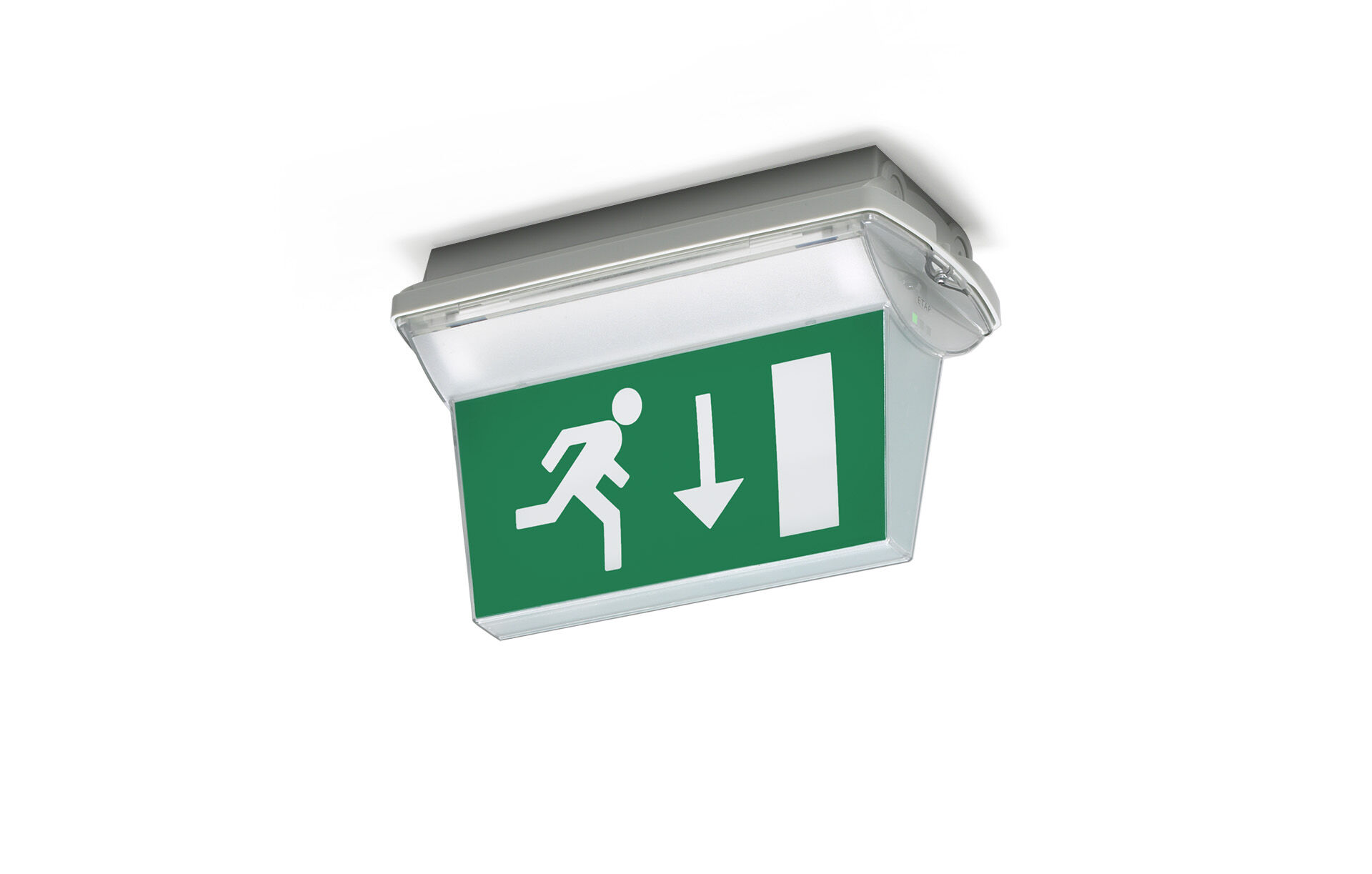 IP65 emergency luminaire for double sided signage. Surface mounted. For central supply. Dimensions: 359 mm x 180 mm x 225 mm. Mounted on two stainless steel clamps, automatic electrical connection, screwless wire terminals (up to 2.5 mm²), cable gland included, through-wiring possibility, optional accessories for recessed mounting Lumen output in emergency mode: 55 lm. Power consumption in standby: 3.4 W. Voltage: 220-230V. The perception distance of the pictogram is 26 m. For use with central battery system on 230 V AC/DC. Maintained mode of operation. Electrical insulation class: class II. Photobiological safety IEC/TR 62778: RG0. Impact-resistant polycarbonate housing, RAL9018 - papyrus white. IP protection level: IP65. IK protection level: IK10. Ambient temperature: -20°C - 35°C. Glowwire: 850°C. 5 years warranty on luminaire, light source, driver and battery (for autonomous luminaires). Certifications: CE, ENEC. The luminaire has been developed and produced according to standard EN60598-1 in a company that is ISO9001 and ISO14001 certified.